* … Şube Müdürlüğü** Risk düzeyi görevin ve belirlenen risklerin durumuna göre Yüksek, Orta veya Düşük olarak belirlenecektir.** Risk düzeyi görevin ve belirlenen risklerin durumuna göre Yüksek, Orta veya Düşük olarak belirlenecektir.Hazırlayan                                                                                                                                         OnaylayanÖğr. Gör. Mehmet KIRMIZI                                                                                          Dr. Öğr. Üyesi İbrahim ÖZGÜLKoordinatör                                                                                                                                          MüdürHASSAS GÖREV TESPİT FORMUHASSAS GÖREV TESPİT FORMUHASSAS GÖREV TESPİT FORMUHASSAS GÖREV TESPİT FORMUHASSAS GÖREV TESPİT FORMUHASSAS GÖREV TESPİT FORMUHARCAMA BİRİMİ: Sivil Havacılık Meslek YüksekokuluHARCAMA BİRİMİ: Sivil Havacılık Meslek YüksekokuluHARCAMA BİRİMİ: Sivil Havacılık Meslek YüksekokuluHARCAMA BİRİMİ: Sivil Havacılık Meslek YüksekokuluHARCAMA BİRİMİ: Sivil Havacılık Meslek YüksekokuluHARCAMA BİRİMİ: Sivil Havacılık Meslek YüksekokuluALT BİRİM:* Bölüm BaşkanlığıALT BİRİM:* Bölüm BaşkanlığıALT BİRİM:* Bölüm BaşkanlığıALT BİRİM:* Bölüm BaşkanlığıALT BİRİM:* Bölüm BaşkanlığıALT BİRİM:* Bölüm BaşkanlığıSıra NoHizmetin/Görevin AdıRisklerRisk Düzeyi**Kontroller/ TedbirlerGörevi Yürütecek Personelde Aranacak Kriterler12547 Sayılı Yükseköğretim Kanunun 21. Maddesinde belirtilen amaç ve ilkelere uygun hareket etmek.Eğitim-Öğretimin AksamasıKurumsal Hedeflere Ulaşmada Aksaklıklar YaşanmasıYüksekYüksekİlgili madde ve gereklilikleri konusunda bilgilendirilmeli ve gerekli çalışmalar tamamlanmalı.Görevle ilgili mevzuata hakim olmak.2Ders programı ve ders görevlendirmelerinin adil, objektif ve öğretim elemanlarının bilim alanlarına uygun olarak yapılması.Eğitim-Öğretimin AksamasıMevcut Öğretim Elemanına eşitsiz yük düşmesi.YüksekOrtaAkademik kurul toplantılarının düzenli olarak yapılması.Öğretim elemanları arasında koordinasyon sağlanması.Görevle ilgili mevzuata hakim olmak.Adil ve objektif davranabilme.3Ders dağılımı ve bölüm kadro yapısı arasındaki eş güdümü denetlemek ve kadro ihtiyacını belirleme.Eğitim-Öğretimin AksamasıKurumsal Hedeflere Ulaşmada Aksaklıklar YaşanmasıYüksekYüksekAkademik kurul toplantılarının düzenli olarak yapılması.Öğretim elemanları ile iletişim, temas, talep ve yazışmaların yapılarak geri bildirimin sağlanması.Adil ve objektif davranabilme.İletişim sağlama ve kontrol gücünü bulundurabilme.4Bölümde yapılması gereken seçim ve görevlendirmelerin Müdürlükle irtibat kurularak zamanında yapılmasını sağlamak.Birim içi koordinasyon ve verimin düşmesi.Güncel İşlerin Zamanında Yapılamaması.YüksekYüksekPeriyodik faaliyetlerin zamanında yapılmasını sağlamak üzere talimatların verilmesi.Gerekli iş bölümünün yapılması.Görevle ilgili mevzuata hakim olmak.Koordinasyon kurabilme yeterliliğine sahip olmak.5Ek ders ödemeleri için ilgili belgeleri zamanında Müdürlük Makamına ulaştırmak.Ek Ders Ödemelerinin Aksaması.YüksekEk Ders ödemeleriyle ilgili bilgi ve belgelerin zamanında tanzim edilip, ilgili birime ulaştırmak.Görevle ilgili mevzuata hakim olmak.Koordinasyon kurabilme yeterliliğine sahip olmak.6Sınav programlarının hazırlanması.Öğrenci Hak KaybıEğitim-Öğretimin AksamasıYüksekÖğretim elemanları ile gerekli toplantıları düzenleyerek sınav programının zamanında yapılmasını sağlamak.Koordinasyon kurabilme yeterliliğine sahip olmak.İletişim sağlama ve kontrol gücünü bulundurabilme.HAZIRLAYANÖğr. Gör. Mehmet KIRMIZIHAZIRLAYANÖğr. Gör. Mehmet KIRMIZIHAZIRLAYANÖğr. Gör. Mehmet KIRMIZIHAZIRLAYANÖğr. Gör. Mehmet KIRMIZIONAYLAYANDr. Öğr. Üyesi İbrahim ÖZGÜLMüdürONAYLAYANDr. Öğr. Üyesi İbrahim ÖZGÜLMüdür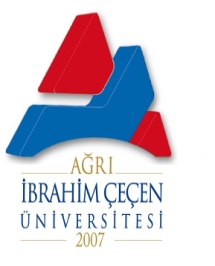 HASSAS GÖREV LİSTESİİlk Yayın Tarihi:../../2020HASSAS GÖREV LİSTESİGüncelleme Tarihi: -HASSAS GÖREV LİSTESİİçerik Revizyon No:HASSAS GÖREV LİSTESİSayfa No:  Birimi : Sivil Havacılık Meslek Yüksekokulu  Birimi : Sivil Havacılık Meslek Yüksekokulu  Birimi : Sivil Havacılık Meslek Yüksekokulu  Birimi : Sivil Havacılık Meslek Yüksekokulu  Birimi : Sivil Havacılık Meslek YüksekokuluAlt Birimi : Bölüm BaşkanlığıAlt Birimi : Bölüm BaşkanlığıAlt Birimi : Bölüm BaşkanlığıAlt Birimi : Bölüm BaşkanlığıAlt Birimi : Bölüm BaşkanlığıHassas GörevlerHassas Görevi Olan Personel Ad-SoyadıRisk Düzeyi**Görevin Yerine Getirilmeme SonucuProsedürü                                                                     ( Alınması Gereken Önlemler veya Kontroller)2547 Sayılı Yükseköğretim Kanunun 21. Maddesinde belirtilen amaç ve ilkelere uygun hareket etmek.Suat KAYAYüksekBölümler ilgili iş ve işlemlerin mevzuat çerçevesinde gerçekleşmemesi.İlgili madde ve gereklilikleri konusunda bilgilendirilmeli ve gerekli çalışmalar tamamlanmalı.Ders programı ve ders görevlendirmelerinin adil, objektif ve öğretim elemanlarının bilim alanlarına uygun olarak yapılması.Suat KAYAYüksekDers programının doğru bir şekilde yapılmaması.Akademik kurul toplantılarının düzenli olarak yapılması.Öğretim elemanları arasında koordinasyon sağlanması.Ders dağılımı ve bölüm kadro yapısı arasındaki eş güdümü denetlemek ve kadro ihtiyacını belirleme.Suat KAYAYüksekDers dağılımının yapılamaması ve kadro ihtiyacının bildirilememesi. Akademik kurul toplantılarının düzenli olarak yapılması.Öğretim elemanları ile iletişim, temas, talep ve yazışmaların yapılarak geri bildirimin sağlanması.Bölümde yapılması gereken seçim ve görevlendirmelerin Müdürlükle irtibat kurularak zamanında yapılmasını sağlamak.Suat KAYAYüksekBölüm iş ve işlemlerinin yürütülememesi.Periyodik faaliyetlerin zamanında yapılmasını sağlamak üzere talimatların verilmesi.Gerekli iş bölümünün yapılması.Ek ders ödemeleri için ilgili belgeleri zamanında Müdürlük Makamına ulaştırmak.Suat KAYAYüksekEk Ders Ödemelerinin zamanında yapılamaması.Ek Ders ödemeleriyle ilgili bilgi ve belgelerin zamanında tanzim edilip, ilgili birime ulaştırmak.Sınav programlarının hazırlanması.Suat KAYAYüksekSınav programlarının yapılamaması.Öğretim elemanları ile gerekli toplantıları düzenleyerek sınav programının zamanında yapılmasını sağlamak.